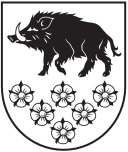 KANDAVAS NOVADA DOMEKANDAVAS NOVADA IZGLĪTĪBAS PĀRVALDEVĀNES PAMATSKOLA Reģ. Nr. 90009230143,„Prātnieki”, Vānes pagasts, Kandavas novads, LV –3131, Tālrunis 631 55148, Fakss 631 55148, e-pasts: vanepsk@tukums.parks.lv                                                          APSTIPRINĀTA                                                             ar Vānes pamatskolas direktora                                                             rīkojumu Nr.1-10 /73. no 25.05.2016.                                                                                 Iesniegumu, priekšlikumu un izziņu iesniegšanas un izsniegšanas kārtība Izdota saskaņā ar Valsts pārvaldes iekārtas                                                                                     likuma 72.panta pirmās daļas 2.punktuI. Vispārīgie jautājumi1. Kārtības mērķis ir nodrošināt Iesniegumu likuma ievērošanu Vānes pamatskolā (turpmāk –Skola), reglamentējot darbinieku rīcību darbā ar personu (fiziska vai juridiska persona) iesniegumiem saskaņā ar Skolas nolikumu. 2. Šī kārtība nosaka veidu, kādā Skola izskata un sniedz atbildi uz tās kompetencē esošu no personas saņemtu lūgumu, sūdzību, priekšlikumu vai jautājumu (turpmāk - iesniegumu). Šo kārtību piemēro arī elektroniskā veidā saņemta iesnieguma izskatīšanai, ja tas normatīvajos aktos noteiktajā kārtībā ir parakstīts ar elektronisko parakstu (Elektronisko dokumentu likums). 3. Šīs kārtības 11. un 12.punktā ir noteikta kārtība par to elektroniskā veidā saņemto personu iesniegumu saņemšanu, reģistrāciju, izskatīšanu un atbildes sniegšanu, kuri, atbilstoši normatīvajos aktos noteiktajai kārtībai, nav parakstīti ar elektronisko parakstu. 4. Šī kārtība neattiecas uz informācijas pieprasījumiem, kas izskatāmi saskaņā ar Informācijas atklātības likumu, uz iesniegumiem, kuriem saskaņā ar likumu noteikta cita izskatīšanas kārtība, kā arī uz dokumentu apriti starp iestādēm un to amatpersonām un darbiniekiem. II. Iesnieguma saņemšanas un reģistrācijas kārtība5. Ikvienai fiziskajai un juridiskajai personai ir tiesības vērsties Skolā ar mutvārdu vai rakstveida iesniegumiem (lūgumiem, sūdzībām, priekšlikumiem vai jautājumiem) un saņemt atbildi pēc būtības. 6. Iesniegumā norādāmas ziņas par tā iesniedzēju (fiziskajai personai - vārds un uzvārds, adrese un, ja nepieciešams, citas ziņas, kas palīdz sazināties ar iesniedzēju; juridiskajai personai - nosaukums un juridiskā adrese). Uz iesnieguma jābūt iesniedzēja parakstam. 7. Iesniegumu var iesniegt rakstveidā, elektroniskā veidā vai izteikt mutvārdos. Mutvārdos izteiktu iesniegumu, ja nepieciešams, personas klātbūtnē noformē rakstveidā un izsniedz tā kopiju iesniedzējam. 8. Iesniegumus un atbildes reģistrē Skolas lietvedības žurnālā. 9. Skolas darbinieku un skolēnu iesniegumi netiek reģistrēti, uz to pamata izdod rīkojumus, tie tiek glabāti personas lietās. III. Elektronisko iesniegumu saņemšanas un reģistrācijas kārtība10. Elektroniskos iesniegumus Skola saņem elektroniskā pasta adresē: vaneps@tukums.parks.lv. 11.Skolas lietvede ne retāk kā divas reizes dienā, izskata elektroniskajā pastā saņemtos sūtījumus. 12.Darbības ar iesniegumiem (reģistrācija, izskatīšana, atbildes sniegšana), kas saņemti pa e-pastu un kas nav parakstīti ar elektronisko parakstu, tiek organizētas tāpat, kā ar elektronisko parakstu saņemtajiem dokumentiem. Tomēr uz šiem iesniegumiem atbildes var sūtīt arī kā vienkāršu elektronisko vēstuli. 13.Iesnieguma, kas nav parakstīts ar drošu elektronisko parakstu, iesniedzējs nav tiesīgs prasīt atbildes sniegšanu tiesas ceļā (Iesniegumu likuma 10.panta ceturtā daļa).IV. Iesniegumu izskatīšana un atbildes sniegšana14.Ja Skola saņēmusi iesniegumu, kas attiecas uz citu valsts vai pašvaldības iestādi, ne vēlāk kā 7 darbdienu laikā tā pārsūta iesniegumu pilnībā vai daļā kompetentajai iestādei un informē par to personu. 15. Reģistrētos dokumentus, atkarībā no piekritības, nodod izskatīšanai Skolas direktoram vai direktora vietniecei.16. Ja iesniegumā ietverta sūdzība, kurā izteikts aizrādījums vai neapmierinātība par Skolas kompetencē esošu jautājumu vai kāda darbinieka rīcību, atbildē uz iesniegumu norāda apsvērumus, kāds pamatojums bija šādai rīcībai. 17. Atbildi uz iesniegumu Skola sniedz saprātīgā termiņā, ņemot vērā iesniegumā minētā jautājuma risināšanas steidzamību, bet ne vēlāk kā 1 mēneša laikā no iesnieguma saņemšanas. Ja objektīvu iemeslu dēļ mēneša termiņu nav iespējams ievērot, par to rakstiski paziņo iesniedzējam. 18. Ja iesnieguma saturs neprasa atbildi pēc būtības, Skola septiņu darbdienu laikā informē iesniedzēju, ka attiecīgo iesniegumu ir saņēmusi. 19. Ja persona norādījusi, ka uz tās iesniegumu nav nepieciešams atbildēt, Skola uz šādu iesniegumu var neatbildēt. 20. Atbildi uz iesniegumu nosūta ierakstītā vēstulē uz iesniedzēja norādīto. pasta adresi. Ja elektroniskā veidā iesniegtā iesniegumā persona nav devusi norādījumus attiecībā uz atbildes nosūtīšanu, atbildi nosūta tikai elektroniskā veidā. 21. Atbildi uz vairāku personu kopīgu iesniegumu nosūta tai personai, kura attiecīgo iesniegumu parakstījusi pirmā, ja iesnieguma iesniedzēji nav norādījuši citu personu. Ja minētā persona nav sasniedzama, atbildi nosūta vienam no iesnieguma parakstītājiem, kurš ir norādījis savu adresi vai citas ziņas, kas palīdz ar viņu sazināties. 22.Ja Skola saņēmusi vairākus vienas vai vairāku privātpersonu atsevišķus iesniegumus vai vairāku privātpersonu kopīgus, pēc būtības vienāda satura iesniegumus, Skola uz tiem var sniegt arī vienu kopīgu atbildi. Atbildi nosūta katram iesniedzējam vai, ja saņemti vairāki vairāku privātpersonu kopīgi iesniegumi, to nosūta atbilstoši šā 20. punkta prasībām. 23. Skola ir tiesīga atstāt iesniegumu bez izskatīšanas šādos gadījumos: 23.1. ja iesniegumā nav norādīts iesniedzējs (fiziskajai personai - vārds, uzvārds un adrese; juridiskajai personai - nosaukums un juridiskā adrese); 23.2. ja iesniegums nav parakstīts, izņemot gadījumus, kad tas saņemts pa e-pastu;23.3. ja iesnieguma saturs ir klaji aizskarošs un izaicinošs; 23.4. ja iesnieguma teksts objektīvi nav salasāms vai saprotams;23.5. ja atbilde uz iesniegumu ir dota iepriekš, un tā saturs attiecībā uz iepriekšējā iesniegumā norādītajiem tiesiskajiem vai faktiskajiem apstākļiem pēc būtības nav mainījies. 24. 22. punktā minētajos gadījumos Skola, norādot pamatojumu, informē personu, ka iesniegums tiek atstāts bez izskatīšanas.V. Apmeklētāju pieņemšana25.Skola nodrošina, ka persona ar rakstisku vai mutvārdos izteiktu lūgumu, ieteikumu, sūdzību vai jautājumu darbdienas laikā var vērsties Skolā no plkst. 9.00 līdz 16.00. 26.Ja tas ir iespējams, apmeklētājam tūlīt tiek sniegta atbilde uz mutvārdu jautājumu, sūdzību vai priekšlikumu, un par sniegto atbildi izdara atzīmi attiecīgajā lietvedības reģistrā. 27. Ja uz mutvārdu jautājumu, sūdzību vai priekšlikumu nav iespējams tūlīt atbildēt (atbildes sagatavošanai nepieciešams ievākt papildus ziņas vai ir citi objektīvi apstākļi), apmeklētājam par to tiek paziņots un mutvārdu iesniegums tūlīt tiek noformēts rakstveidā, atbilstoši lietvedības noteikumiem. Iesniegums tiek reģistrēts attiecīgajā lietvedības žurnālā, un uz to sniedz atbildi noteiktajā kārtībā.VI. Informācijas izpaušanas ierobežojumi28. Aizliegts bez iesnieguma iesniedzēja, piekrišanas izpaust informāciju, kas atklāj viņa identitāti, izņemot gadījumu, kad Skolai saskaņā ar likumu šāda informācija ir jāizpauž. 29. Ja persona nevēlas, lai iesniegumā minētie fakti tiktu izpausti, viņa to norāda iesniegumā. Ja šādas norādes nav, Skola nepieciešamības gadījumā ir tiesīgs iesniegumā minētos faktus izpaust, ievērojot normatīvo aktu prasības. 30. Atbildot uz mutvārdu vai rakstveida iesniegumiem, jāievēro fizisko personu datu aizsardzības regulējošajos normatīvajos aktos noteiktā konfidencialitāte.VII. Noslēguma jautājums31. Iesniegumu, priekšlikumu un izziņu iesniegšanas un izsniegšanas kārtība stājas spēkā ar 25.05.2016.